FARIBAULT FOUNDATION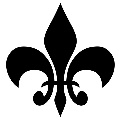 530 WILSON AVENUE * FARIBAULT, MN 55021The Mission of the Faribault Foundation is to promote and enhance theQuality of life for the greater Faribault community.Community Pride Grant 2020If you had $500 to make Faribault a better,more interesting, more loveable place, what would you do?The Faribault foundation will be awarding grants up to $500 to local groups or individuals who want to make Faribault a better place. Please complete the information requested below as well as provide a summary of your project. Submit by Friday May 29, 2020. Good luck!Contact InfoName__________________________________Organization____________________________Address_______________________________________________________________________Phone_______________________________Email_____________________________________        Amount Requested_____________________Total Project Budget Estimate_________________Project SummaryPlease submit a one-page summary containing a brief description of the project as well as answers to as many of these questions as applicable. Remember that your summary needs to be a sell sheet, not just a fact sheet!Provide a summary of your project.What are your project’s benefits to the community?Who will it serve? How many people will be affected and how?What other organizations, groups or individuals will collaborate (Other funders are not collaborators)?If your project is not fully funded by the Foundation will it still go ahead? Explain.Please submit a simple budget outlining your expected funding and expenses.When do you expect your project would start? How long will it take?Will additional funders be required to make the project a realty? If so, how much have you raised so far?How will you evaluate your project and the benefits to the Faribault community?Please list your current assets and money you expect this year from donation/fundraising.Submit your grant application by May 29, 2020.By email to info@faribaultfoundation.org   or   By Mail: 530 Wilson Ave Faribault, MN 55021